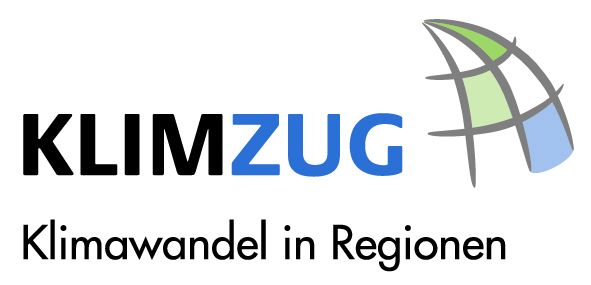 Partizipationsforschung und Partizipationsverfahren in der sozialwissenschaftlichen KlimafolgenforschungTermin: 25. – 26. April 2012Ort: Leibniz-Zentrum für Agrarlandschaftsforschung (ZALF) e.V., MünchebergVeranstalter/innen: Dr. Andrea Knierim, Dr. Stefanie Baasch, Dr.-Ing. Manuel GottschickAnmeldung an das Projektbüro von INKA BB bis zum 29. März. Die Teilnehmerzahl ist begrenzt.Mail		inkabb.projektbuero@zalf.de  oder Fax		033 432 – 82 308Name			
Institution			
Adresse			
E-Mail			
Telefon			
Weitere Teilnehmer/innen aus Ihrer Einrichtung:	
Name			
Name			
Ich benötige Informationen zu Übernachtungsmöglichkeiten.     Ja              NeinFür die Veranstaltung werden Tagungsgebühren in Höhe von 50,00 Euro erhoben. Bitte überweisen Sie diese im Anschluss an Ihre Anmeldung auf folgendes Konto:	Kontoinhaber	ZALF e.V.	Kto.-Nr.:	77 00 00	Bank: 	Volksbank Fürstenwalde	BLZ:		170 924 04	Verwendungszweck: 	„Ihr Name, Partizipationsworkshop, KoSt. 7866“Ort: ……………………………….Datum: 	Unterschrift:	